[ а р а р                                                                           ПОСТАНОВЛЕНИЕ 19 ноябрь 2018- й.                                    №79                 19 ноября  2018 г.О присвоении адреса объектам адресации.Руководствуясь Федеральным законом от 06.10.2003 № 131-ФЗ "Об общих принципах организации местного самоуправления в Российской Федерации", Федеральным законом от 28.12.2013 № 443-ФЗ "О федеральной информационной адресной системе и о внесении изменений в Федеральный закон "Об общих принципах организации местного самоуправления в Российской Федерации", Правилами присвоения, изменения и аннулирования адресов, утвержденными Постановлением Правительства Российской Федерации от 19.11.2014 № 1221, ПОСТАНОВЛЯЮ:- Земельному участку с кадастровым номером 02:51:120201:7 присвоить адрес: 452227, Российская Федерация, Республика Башкортостан, Чекмагушевский муниципальный район, сельское поселение Юмашевский сельсовет, территория Кладбище, земельный участок 7;- Земельному участку с кадастровым номером 02:51:120501:21 присвоить адрес: 452227, Российская Федерация, Республика Башкортостан, Чекмагушевский муниципальный район, сельское поселение Юмашевский сельсовет, территория Кладбище, земельный участок 21;– Земельному участку с кадастровым номером 02:51:120201:32 присвоить адрес: 452227, Российская Федерация, Республика Башкортостан, Чекмагушевский муниципальный район, сельское поселение Юмашевский сельсовет, территория Кладбище, земельный участок 32;- Земельному участку с кадастровым номером 02:51:120701:126 присвоить адрес: 452227, Российская Федерация, Республика Башкортостан, Чекмагушевский муниципальный район, сельское поселение Юмашевский сельсовет, территория Кладбище, земельный участок 126;- Сооружению с кадастровым номером 02:51:000000:5120 присвоить адрес: 452227, Российская Федерация, Республика Башкортостан, Чекмагушевский муниципальный район, сельское поселение Юмашевский сельсовет, территория Промышленная, сооружение 5120.Контроль за исполнением  настоящего Постановления оставляю      за собой.                       Глава сельского поселения:                                 Р.Х.Салимгареева.БАШ[ОРТОСТАН  РЕСПУБЛИКА]ЫСА[МА{ОШ  РАЙОНЫ муниципаль районЫНЫ@   ЙОМАШ АУЫЛ СОВЕТЫ АУЫЛ  БИЛ^м^]Е  ХАКИМИ^ТЕ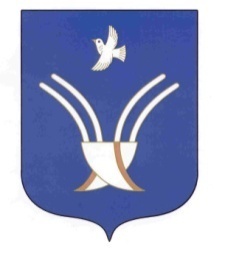 Администрация сельского поселения Юмашевский сельсоветмуниципального района Чекмагушевский район Республики Башкортостан